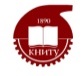 МИНОБРНАУКИ РОССИИБугульминский филиалфедерального государственного бюджетного образовательного учреждениявысшего образования«Казанский национальный исследовательский технологический университет»(БФ ФГБОУ ВО «КНИТУ»)ОТЧЕТпо производственной практике (технологической (проектно – технологической практике)Бугульминский филиал ФГБОУ ВО «Казанский национальный исследовательский технологический университет»ПУТЕВКАна практикуИнструктаж на рабочем месте проведен _______________________20 ___ г.______________________________________________________________(подпись должностного лица, проводившего инструктаж)Отзыв о работе практиканта ____________________________________________________________________________________________________________________________________________________________________________________________________________________________________Оценка по практике ___________________________________________________________________МИНОБРНАУКИ РОССИИБугульминский филиалфедерального государственного бюджетного образовательного учреждениявысшего образования«Казанский национальный исследовательский технологический университет»(БФ ФГБОУ ВО «КНИТУ»)ИНДИВИДУАЛЬНОЕ ЗАДАНИЕНА ПРОИЗВОДСТВЕННУЮ ПРАКТИКУ(ТЕХНОЛОГИЧЕСКУЮ (ПРОЕКТНО – ТЕХНОЛОГИЧЕСКУЮ ПРАКТИКУ)(Ф.И.О.)МИНОБРНАУКИ РОССИИБугульминский филиалфедерального государственного бюджетного образовательного учреждениявысшего образования«Казанский национальный исследовательский технологический университет»(БФ ФГБОУ ВО «КНИТУ»)ДНЕВНИК ПО ПРОИЗВОДСТВЕННОЙ ПРАКТИКЕ (ТЕХНОЛОГИЧЕСКОЙ (ПРОЕКТНО – ТЕХНОЛОГИЧЕСКОЙ ПРАКТИКЕ)обучающегося в Бугульминском филиале ФГБОУ ВО «КНИТУ»УЧЕТ РАБОТЫ СТУДЕНТА Проверил руководитель практики  от предприятия	                      ______________________________________(организации, учреждения) 	(Ф.И.О., должность)Подпись _____________	Дата _____________М.П.МИНОБРНАУКИ РОССИИБугульминский филиалфедерального государственного бюджетного образовательного учреждениявысшего образования«Казанский национальный исследовательский технологический университет»(БФ ФГБОУ ВО «КНИТУ»)ОТЗЫВ о выполнение программы  практики____________________________________________________________________________________________________________________________________________________________________________________________________________________________________________________________________________________________________________________________________________________________________________________________________________________________________________________________________________________________________________________________________________________________________________________________________________________________________________________________________________________________________________________________________________________________________________________________________________________Руководитель практики от предприятия, организации, учреждения ________________________________________Подпись ____________________                    М.П.СОДЕРЖАНИЕВЕДЕНИЕУказать информацию об истории развития предприятия; общие сведения о предприятии1. КРАТКАЯ ХАРАКТЕРИСТИКА ПРЕДПРИЯТИЯ2. ОПИСАНИЕ ТЕХНОЛОГИЧЕСКОГО ПРОЦЕССА ВЫПОЛНЕННЫХ РАБОТ В ПЕРИОД ПРОИЗВОДСТВЕННОЙ ПРАКТИКИ 3. ИНДИВИДУАЛЬНОЕ ЗАДАНИЕРазработка программы с учетом специфики предприятия6. ТЕХНИКА БЕЗОПАСНОСТИ ЗАКЛЮЧЕНИЕ Перечисляется, что было изучено в ходе прохождения практики. Также в ходе производственной практики были освоены следующие компетенции:(УК-3.1) - Знает основные приемы и нормы социального взаимодействия; принципы лидерства и формирования команды; технологии межличностной и групповой коммуникации в деловом взаимодействии;(УК-3.2) - Умеет устанавливать и поддерживать контакты, обеспечивающие успешную работу в коллективе; применять основные методы и нормы социального взаимодействия для реализации своей роли и взаимодействия внутри команды;(УК-3.3)  -  Владеет навыками социального взаимодействия и командной работы, распределения и реализации оптимальной роли в команде;         (УК-6.1) - Знает основные приемы эффективного управления собственным временем; основные методики самоконтроля, саморазвития и самообразования на протяжении всей жизни;          (УК-6.2) - Умеет эффективно планировать и контролировать собственное время; использовать методы саморегуляции, саморазвития и самообучения;         (УК-6.3) - Владеет навыками управления собственным временем; технологиями приобретения, использования и обновления социо-культурных и профессиональных знаний, умений и навыков; методиками саморазвития и самообразования в течение всей жизни;        (УК-8.1) - Знает классификацию и источники чрезвычайных  ситуаций природного и техногенного происхождения; причины, признаки и последствия опасностей, способы защиты от чрезвычайных ситуаций; принципы организации безопасности труда на предприятии, технические средства защиты людей в условиях чрезвычайной ситуации;        (УК-8.2) - Умеет поддерживать безопасные условия жизнедеятельности; выявлять признаки, причины и условия возникновения чрезвычайных ситуаций; оценивать вероятность возникновения потенциальной опасности и принимать меры по ее предупреждению;       (УК-8.3) - Владеет навыками прогнозирования возникновения опасных или чрезвычайных ситуаций; навыками по применению основных методов защиты в условиях чрезвычайных ситуаций;        (ОПК-2.1) - Знает современные информационные технологии и программные средства, в том числе отечественного производства при решении задач профессиональной деятельности;         (ОПК-2.2) - Умеет выбирать современные информационные технологии и программные средства, в том числе отечественного производства при решении задач профессиональной деятельности;         (ОПК-2.3) - Владеет навыками применения современных информационных технологий и программных средств, в том числе отечественного производства, при решении задач профессиональной деятельности;         (ОПК-4.1) - Знает основные стандарты оформления технической документации на различных стадиях жизненного цикла информационной системы;         (ОПК-4.2) - Умеет применять стандарты оформления технической документации на различных стадиях жизненного цикла информационной системы;          (ОПК-4.3) - Владеет навыками составления технической документации на различных этапах жизненного цикла информационной системы:         (ОПК-6.1) - Знает основные языки программирования и работы с базами данных, операционные системы и оболочки, современные программные среды разработки информационных систем и технологий;         (ОПК-6.2) - Умеет применять языки программирования и работы с базами данных, современные программные среды разработки информационных систем и технологий для автоматизации бизнес-процессов, решения прикладных задач различных классов, ведения баз данных и информационных хранилищ;           (ОПК-6.3) - Владеет навыками программирования, отладки и тестирования прототипов программно-технических комплексов задач;           (ОПК-7.1) - Знает основные платформы, технологии и инструментальные программно-аппаратные средства для реализации информационных систем;            (ОПК-7.2) - Умеет применять современные технологии для реализации информационных систем:            (ОПК-7.3) - Владеет навыками применения инструментальных программно-аппаратных средств реализации информационных систем;           (ОПК-8.1) - Знает математику, методологию и основные методы математического моделирования, классификацию и условия применения моделей, методы и средства проектирования информационных и автоматизированных систем, инструментальные средства моделирования и проектирования;           (ОПК-8.2) - Умеет проводить моделирование процессов и систем с применением современных инструментальных средств;           (ОПК-8.3) - Владеет навыками моделирования и проектирования информационных и автоматизированных систем.СПИСОК ЛИТЕРАТУРЫ И ЭЛЕКТРОННЫХ ИСТОЧНИКОВПРИЛОЖЕНИЕКафедраМенеджмента и гуманитарных дисциплинна(название предприятия, организации, учреждения)на темуИнформационные технологииВыполнил обучающийсяФ.И.ОподписьРуководитель практики от предприятия, организации, учрежденияМ.П.Ф.И.ОподписьРуководитель практики от кафедрыФ.И.ОподписьБугульма,г.Обучающийсягр. №направления в соответствии с договором отв соответствии с договором от20___г.20___г.направляется длянаправляется дляпрохождения практики спрохождения практики споповнаименование предприятиянаименование предприятияМ.П.Заведующий кафедрой_________________(подпись)Прибыл на практику_____________ 20___ г.М. П. _________________(подпись)Выбыл с практики____________ 20 ___ г.М. П. _________________(подпись)Руководитель практикиот предприятия____________________________(подпись)Руководитель практикиот кафедры__________________________(подпись)КафедраМенеджмента и гуманитарных дисциплинСрок практики:спообучающегосяТемаЗаведующий кафедрой()подпись(Ф.И.О.)Задание принял       ()подпись(Ф.И.О.)Бугульма,г.направлениягруппы(Ф.И.О.)Бугульма,г.ДАТАВРЕМЯКРАТКОЕ СОДЕРЖАНИЕ РАБОТЫСтр.Введение 1.Краткая характеристика предприятия 2.	Описание технологического процесса выполненных работ в период производственной практики3.	Индивидуальное задание 4. Техника безопасности ЗаключениеСписок литературы и электронных источников